OBJETIVOSEstabelecer os procedimentos básicos relacionados à constituição de servidão nos imóveis do Estado ou por interesse do Estado em imóveis de terceiros.ABRANGÊNCIAÓrgãos da administração direta, autárquica e fundacional do Estado do Espírito Santo.FUNDAMENTAÇÃO LEGALDecreto-Lei nº 3.365/1941 – Dispõe sobre desapropriações por utilidade pública, sobre servidões, no artigo 40;Lei Federal nº 10.406/2002 – Código Civil, sobre servidões, nos artigos 1.378 a 1.389;Decreto Estadual Nº 3.126-R, de 21/12/2012 – Dispõe sobre a Gestão Patrimonial Imobiliária do Estado do Espírito Santo, sobre servidões, nos artigos 124 a 132. DEFINIÇÕESConcessionário de Serviços Públicos – Agente que recebe do poder concedente a outorga de concessão para prestar serviço público;Laudo de Avaliação – Relatório técnico detalhado elaborado em conformidade com as normas da ABNT NBR 14653, que determina o valor básico para a indenização da servidão;Levantamento Topográfico – Representação gráfica que retrata as medidas de um terreno no plano e nos níveis de alturas, determinando analiticamente as medidas da área, perímetro, localização, orientação e variações no relevo;Órgão Gestor – Representado pela Secretaria de Estado de Gestão e Recursos Humanos e Subsecretaria de Estado de Administração Geral;Órgão interessado – Instituição interessada na constituição da servidão; Servidão – Utilização de parte de imóvel com finalidade de atender interesse coletivo;Sigefes – Sistema Integrado de Gestão das Finanças Públicas do Espírito Santo.UNIDADES FUNCIONAIS ENVOLVIDASComissão de Avaliação Imobiliária - CAI;Gerência da instituição estadual interessada;Gerência de Terras e Cartografia do Instituto de Defesa Agropecuária e Florestal do Espírito Santo – Getcar/Idaf;Grupo Financeiro Setorial – GFS ou unidade equivalente;Interessado na servidão em imóvel do Estado; Procuradoria de Consultoria Administrativa – PCA/PGE;Secretaria de Governo – SEG;Setor técnico da instituição estadual interessada.PROCEDIMENTOSServidão em ImóveisO processo tem início com a identificação de necessidade de realização de serviços ou de utilização de imóvel por interesse público mediante indenização ou por interesse privado, de forma gratuita ou onerosa, conforme artigos 124 a 132 do decreto 3126-R/2012 c/c artigo 40 do Decreto-Lei 3.365/1941.T01 – Requerer utilização do imóvel O interessado deverá requerer, por motivo justificado, a utilização do imóvel e juntar a documentação relacionada, sendo: a certidão de ônus da matrícula cartorária, a planta e outros que identifiquem e delimitem a servidão pretendida. T02 – Indicar e justificar a forma da servidãoO setor técnico deverá indicar e justificar a forma da utilização, se por desapropriação (permanente) ou por contrato (temporária). Se por desapropriação, deve ser iniciado o processo de Desapropriação de Imóvel (Norma de Procedimento SPA Nº 009). Se por contrato e requerido por outro interessado, segue T03. Se requerido pelo Estado, segue T04.T03 – Apresentar o levantamento topográfico T04 – Realizar levantamento topográfico T05 – Elaborar o laudo de avaliaçãoA CAI deverá elaborar o laudo de avaliação urbano ou rural conforme o artigo 127 e o 132, §2º do Decreto 3126-R/2012.T06 – Analisar a viabilidade e a forma da concessão da servidãoA servidão pelo Estado será sempre indenizada quando constituída por meio de decreto de desapropriação (Art. 40 do Decreto-Lei 3.365/1941) ou se houver dano ao imóvel alheio quando constituída por meio de contrato. T07 – Manifestar o interesse na servidãoA autoridade máxima do órgão interessado deve manifestar-se de acordo com a constituição da servidão, justificando o interesse público em cumprimento ao artigo 125 do Decreto 3126-R/2012.Caso não haja interesse, segue T08. Caso haja interesse, seguir conforme abaixo:- Servidão em imóvel de terceiros em caráter permanente, segue T09;- Servidão em imóvel de terceiros em caráter temporário, segue T10;- Servidão em imóvel do Estado, segue T10. T08 – Tomar ciência e notificar o interessado Notificar o interessado quanto ao indeferimento da servidão.T09 – Elaborar a minuta do decretoT10 – Elaborar a minuta do contratoT11 – Emitir parecer técnico-jurídicoEm caso de parecer favorável, segue T12. Em caso contrário, retorna para T08.T12 – Analisar/ajustar a minuta T13 – Autorizar a servidãoEm caso de autorização para prosseguimento de servidão por decreto, segue T14. Em caso de autorização para prosseguimento de servidão por contrato, segue T15. Se não for autorizada, retorna para T08.T14 – Providenciar publicação do decretoPublicar o decreto de utilidade pública conforme artigo 126 do decreto 3126-R/2012T15 – Celebrar contratoElaborar o instrumento, providenciar as assinaturas e a publicação, providenciar o registro do instrumento na matrícula do imóvel no cartório e atualizar o acervo patrimonial, sendo tal procedimento igual no caso do decreto de utilidade pública. Encerrar o processo e manter os prazos sob controle setorial.T16 – Solicitar autorização de ajuste contábil e patrimonialT17 – Autorizar ajuste contábil e patrimonialT18 – Realizar ajuste contábilT19 – Realizar ajuste patrimonialT20 – Providenciar atualização dos cadastros do imóvelArquivar a certidão cartorária atualizada da matrícula do imóvel no acervo interno; atualizar os cadastros em nome do Estado perante às instituições públicas, se for o caso; enviar comprovantes para o Órgão Gestor do Patrimônio; atualizar o dossiê de imóveis de interesse do Estado; e encerrar o processo. 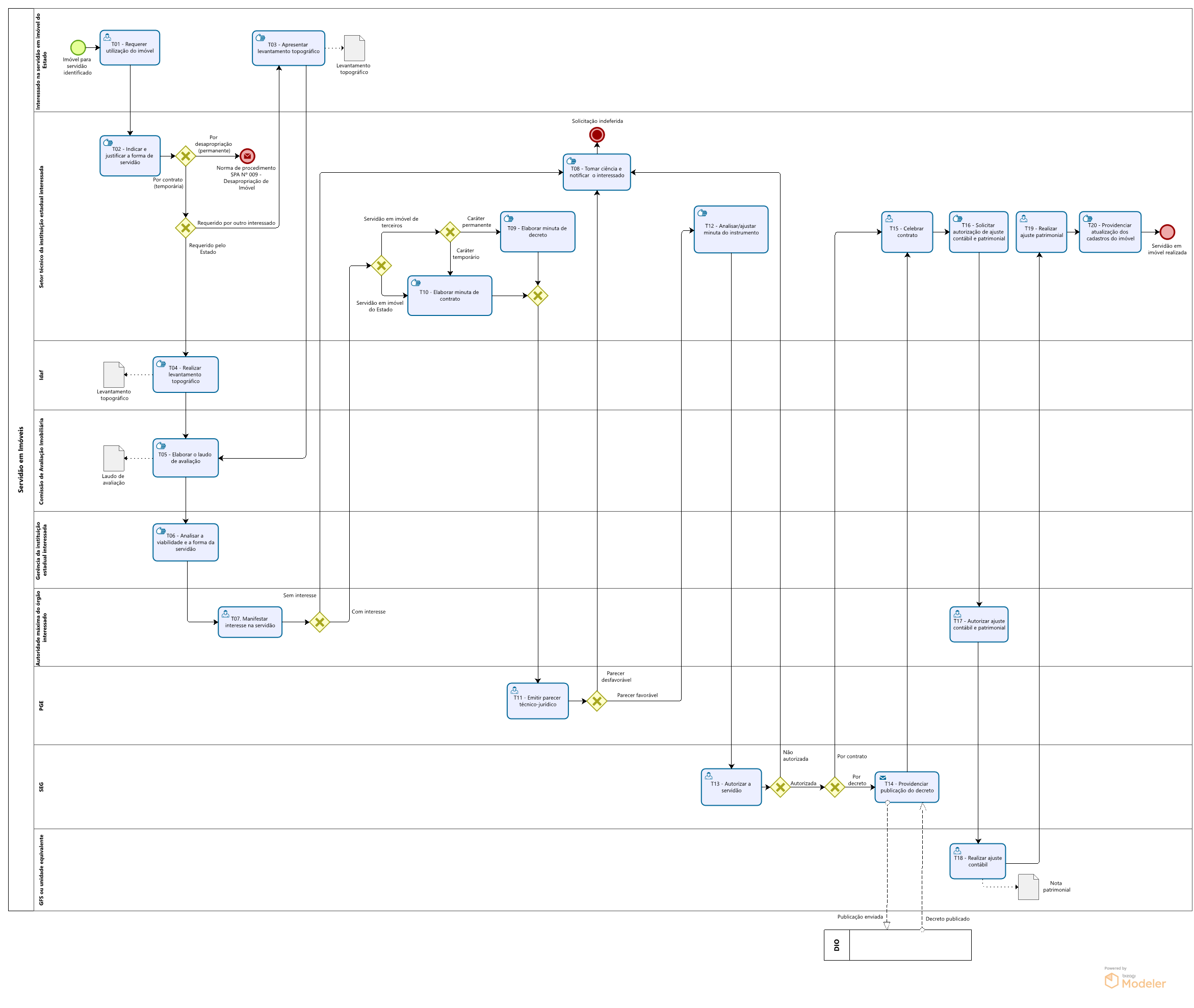 INFORMAÇÕES ADICIONAISNão aplicável.ANEXOSNão aplicável.ASSINATURASNORMA DE PROCEDIMENTO – SPA Nº 012Tema:Servidão em ImóveisServidão em ImóveisServidão em ImóveisEmitente:Secretaria de Estado de Gestão e Recursos Humanos – SegerSecretaria de Estado de Gestão e Recursos Humanos – SegerSecretaria de Estado de Gestão e Recursos Humanos – SegerSistema:Sistema de Controle PatrimonialSistema de Controle PatrimonialCódigo: SPAVersão:01Aprovação: Portaria nº 55-R/2023        Vigência: 30/11/2023        EQUIPE DE ELABORAÇÃO – SPA Nº 012EQUIPE DE ELABORAÇÃO – SPA Nº 012Claudia Godoy da Rocha MicchiSubgerente de Patrimônio ImobiliárioMaria Stela Pinotti de AlmeidaAnalista do ExecutivoSamara Oliveira VarejãoAssessor TécnicoElaborada em 22/11/2023.APROVAÇÃO:APROVAÇÃO:Marcelo Calmon Dias Secretário de Estado de Gestão eRecursos HumanosAprovada na data da assinatura.